Consejería de Transformación Económica, Industria, Conocimiento y Universidades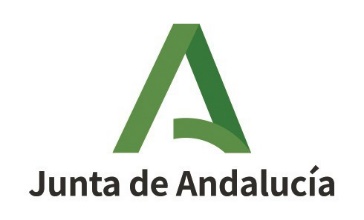 Secretaría General de Universidades, Investigación y TecnologíaCURRICULUM VITAE (CVA)IMPORTANT – The Curriculum Vitae cannot exceed 4 pages. Instructions to fill this document are available in the website.Part A. PERSONAL INFORMATIONCV date(*) MandatoryA.1. Current positionA.2. Previous positions (research activity interuptions, art. 14.2.b))A.3. EducationPart B. CV SUMMARY (max. 5000 characters, including spaces)Part C. RELEVANT MERITS (sorted by typology)C.1. Publications (see instructions)C.2. CongressC.3. Research projectsC.4. Contracts, technological or transfer meritsCalle Johannes Kepler, 1, Isla de la Cartuja. 41092- Sevilla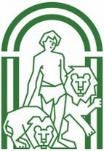 T: 955 06 39 10 https://juntadeandalucia.es/organismos/transformacion economicaindustriaconocimientoyuniversidades.htmlFirst nameFamily nameGender (*)Birth date(dd/mm/yyyy)Social Security, Passport, ID numbere-mailURL WebURL WebOpen Researcher and Contributor ID (ORCID) (*)Open Researcher and Contributor ID (ORCID) (*)PositionInitial dateInstitutionDepartment/CenterCountryTeleph. numberKey wordsPeriodPosition/Institution/Country/Interruption causexxxx-xxxxyyyy-yyyyPhD, Licensed, GraduateUniversity/CountryYear